	 Heeressportverein 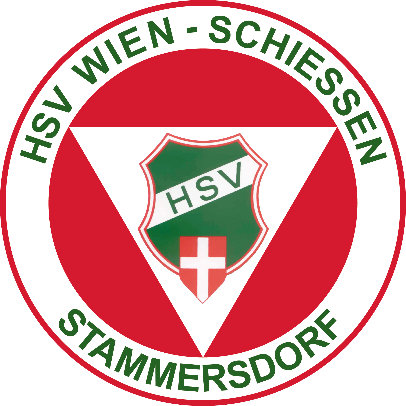 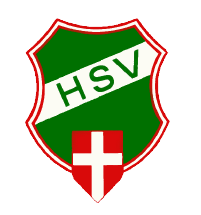 	Wien 	Schießen	In den Gabrissen 91 Wien	PPC 1500 – 48 Schuss BewerbAnmeldeformular*Marksman, Sharpshooter, Expert, Master, High Master oder UnclassifiedAnmeldung / Meldeschluss:Anmeldungen bis spätestens Mittwoch 28.07.2021 per eMail an: hsv-wien.ppc1500@gmx.atACHTUNG - beschränkte STARTPLÄTZE Anmeldungen können daher nur bis zum Erreichen der Standkapazität angenommen werden.Das Nenngeld ist direkt am Schießstand zu bezahlen.Mit der Anmeldung erkenne ich die Wettkampfregeln gemäß der aktuellen Einladung an.VornameFamiliennameE-Mail     @     Tel.WA-IDKlassifikation
Pistole*VereinKlassifikation
Revolver*WettkampfNenngeldSamstag 31.07.2021WettkampfNenngeld08:15 – 12:45SSAPEUR  10,-Es kann an maximal 2 Wettkämpfen teilgenommen werden!SSAP 3,65”EUR  10,-Es kann an maximal 2 Wettkämpfen teilgenommen werden!Standard Revolver 4”EUR  10,-Es kann an maximal 2 Wettkämpfen teilgenommen werden!